Wf 3 godz. 22.06.2020Temat: Ćwiczenia kształtujące wytrzymałość.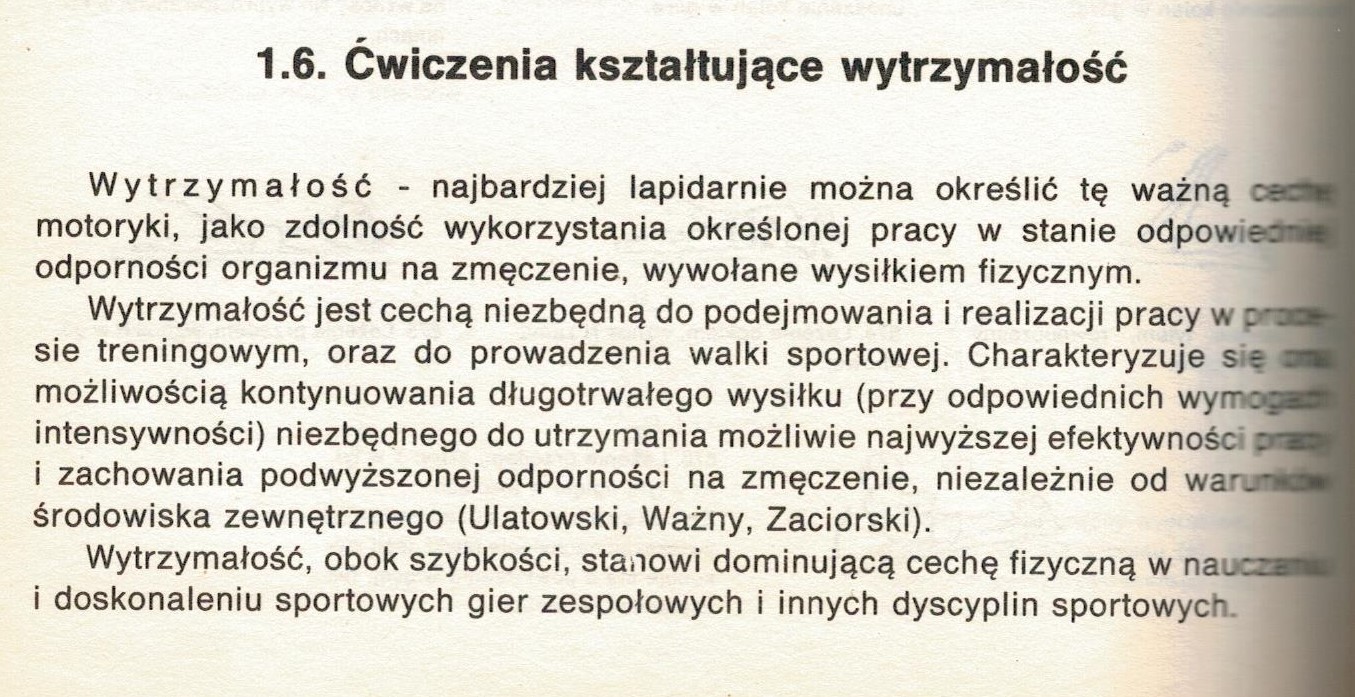 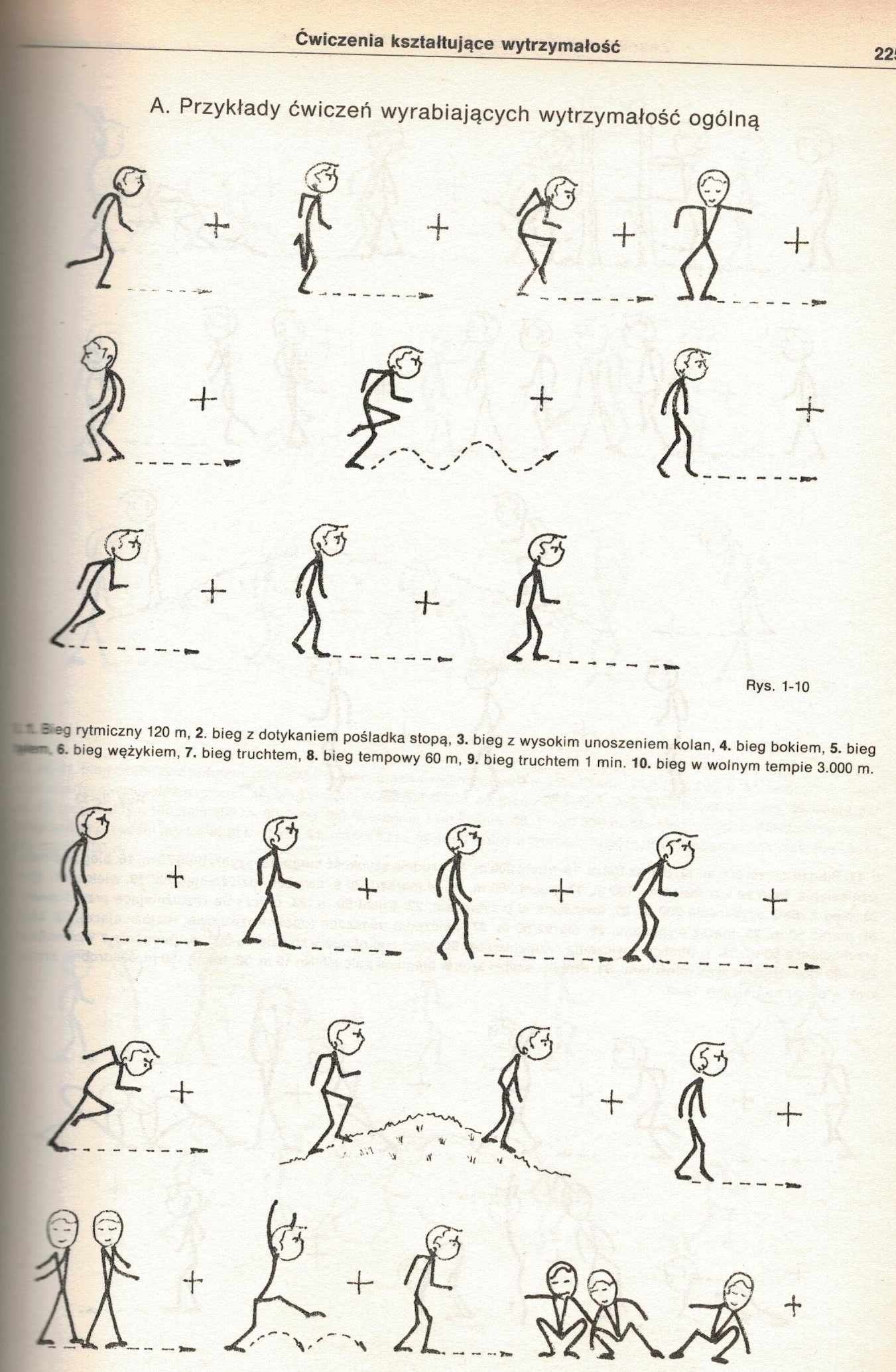 